                                       .- Describe a Camilón: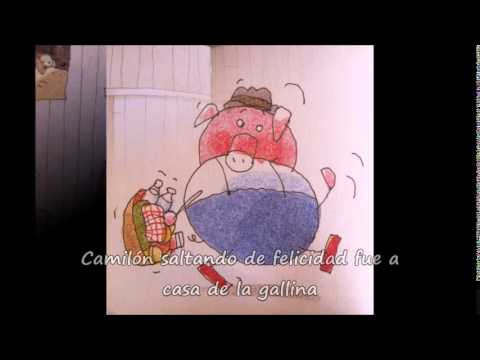 1.-Descripción física:__________________________________________________________________________________________________2.--Descripción Sicológica____________________________________3.- ¿De dónde sacaba la comida Camilón si no trabajaba  y no tenía plata?4. ¿Cómo se llamaba el primer amigo que Camilo encontró en el camino?5.-¿Qué llevaba Camilo en su cesta al principio?VOCABULARIOEscribe el significado de las siguientes palabras6.- Perezoso =_____________________________________________7.- Glotón      = ____________________________________________8.- Merendar  =_____________________________________________9.- Cesta        = ____________________________________________10.- Mazorca    _____________________________________________11.-¿Cuál tipo de alimento recolecto más Camilo?   ____________________________________________12.- ¿Cómo se llama el quinto amigo que Camilón  encontró en el camino?       ____________________________________________13.-¿Qué hizo Camilón  con toda la comida que recolectó?____________________________________________  14 Dibuja los animales que cooperaron con Camilo   y el   regalo correspondiente.-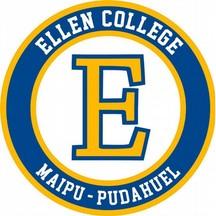     GUÍA DE LECTURA COMPLEMENTARIA    GUÍA DE LECTURA COMPLEMENTARIA    GUÍA DE LECTURA COMPLEMENTARIA    GUÍA DE LECTURA COMPLEMENTARIA  5°Año Básico                   “CAMILÓN COMILON”                   “CAMILÓN COMILON”                   “CAMILÓN COMILON”                   “CAMILÓN COMILON”  5°Año BásicoNombre:___________________________________________________Nombre:___________________________________________________Nombre:___________________________________________________Puntaje Obtenido         NotaFecha:Fecha: Puntaje             Guía = 24 Puntos